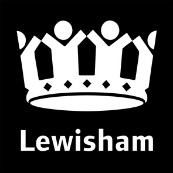 Community designed local health postersExpression of interest applicationOrganisation detailsPlease expand boxes in this section if neededSection 1 – Service DeliveryPlease discuss which theme will be covered by the project, how you plan to deliver the theme, and how you plan to incorporate feedback from a wider audiencePlease describe your knowledge and understanding about Lewisham’s communities. Give details of how you plan to recruit participants and how they will be supported to take part.Please describe how the project will be resourced and delivered to meet our deadline of 10 weeks from the start date. This should include your project plan which provides key milestones for each week, (e.g Week 1; Discuss initial design concepts, Week 2: Hire graphic designer), proposed staffing structure and CVs of project staff such as facilitators and graphic artist (if included in costs).Please describe some possible problems/issues that could occur during delivery of your project. Give examples of what you could to minimise their impact. Please discuss your understanding of the health inequalities that the trailblazer program aims to improve. Please discuss your commitment to Social Value and how participating in your project benefits the local community (this could be supporting the local community through providing training, developing resources, improving skills etc).Section 2 - Pricing Please breakdown your costs for your proposed bid (such as resources, staffing, graphic designer (if in-house) reimbursement of participants, etc. Please state any additional costs.OrganisationLead contact nameContact telephone numberContact email addressDate Staff costsResourcesReimbursement of participantsIncentivesTotal funds requested	